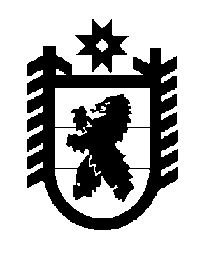 Российская Федерация Республика Карелия    ПРАВИТЕЛЬСТВО РЕСПУБЛИКИ КАРЕЛИЯРАСПОРЯЖЕНИЕот  17 августа 2018 года № 541р-Пг. Петрозаводск  Внести в состав попечительского совета Фонда капитального ремонта Республики Карелия (далее – попечительский совет), утвержденный распоряжением Правительства Республики Карелия от 2 апреля 2014 года № 184р-П (Собрание законодательства Республики Карелия, 2014, № 4,                ст. 643; 2016, № 11, ст. 2447), с изменениями, внесенными распоряжением Правительства Республики Карелия от 13 апреля 2018 года № 290р-П, следующие изменения: 1) включить в состав попечительского совета Болгова О.В. – главу администрации Суоярвского муниципального района (по согласованию);2) исключить из состава попечительского совета Кузьмина Ю.И.
           Глава Республики Карелия                                                              А.О. Парфенчиков